Fasulye alanlarında Tohum sineği (Delia platura)'nin zarar oluşturması ve bu zararlı organizmaya karşı ruhsatlı bir bitki koruma ürününün bulunmaması nedeniyle Erzincan Bahçe Kültürleri Araştırma Enstitüsü Müdürlüğüne geçici tavsiye talebinde bulunulmuştur.Bakanlığımız Koruma ve Kontrol Genel Müdürlüğünün 25.04.2018 tarih ve E.1260498 sayılı yazısı ile  sözü edilen zararlıya karşı aşağıda belirtilen bitki koruma ürünleri geçici olarak tavsiye edilmiştir.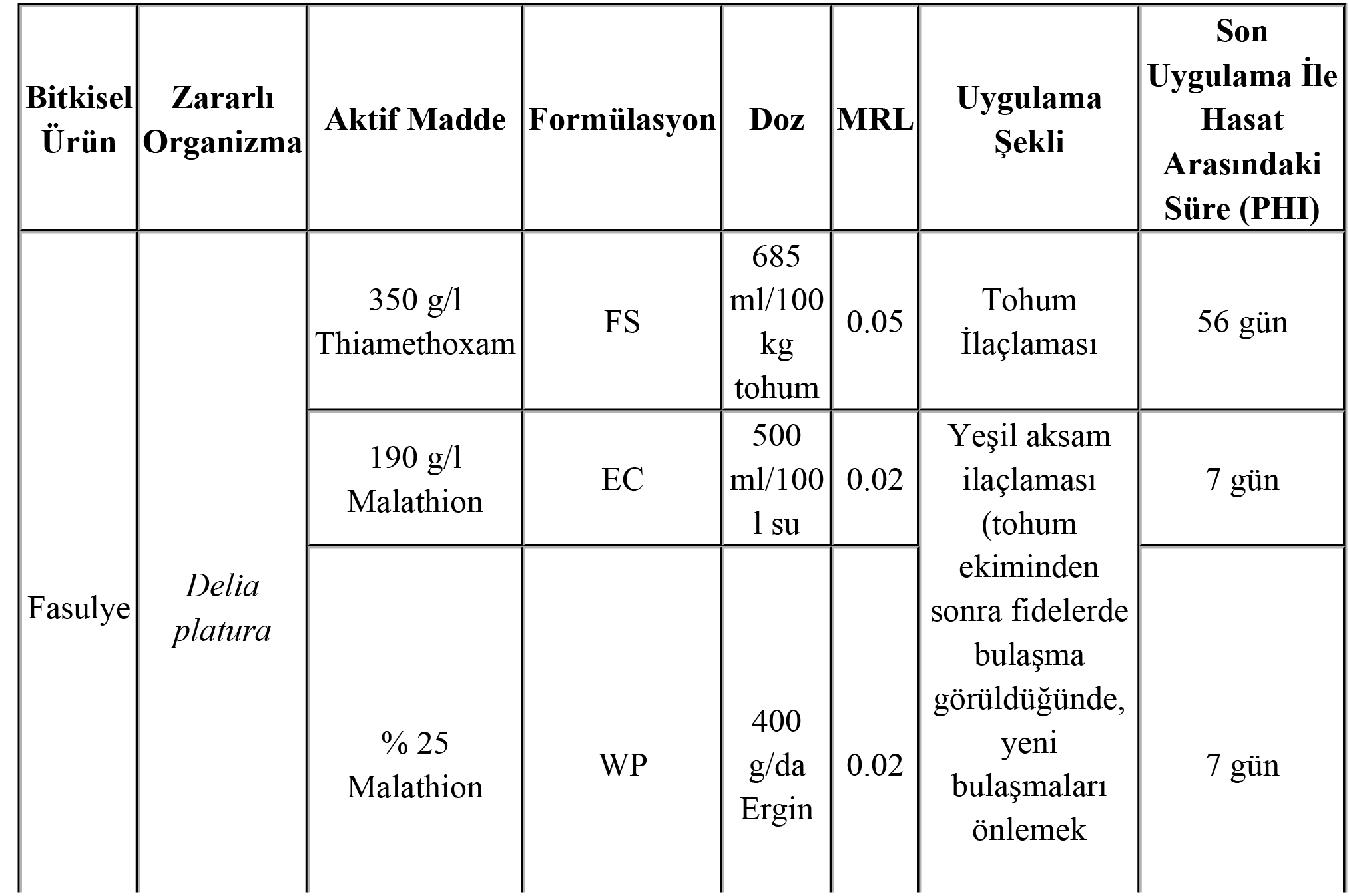 